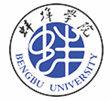 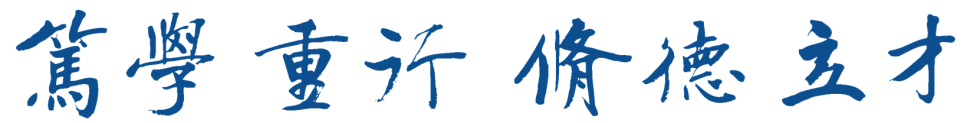 中心组学习第20210929期主要内容1. 习近平在第七十六届联合国大会一般性辩论上的讲话………………… 12. 习近平回信勉励全国高校黄大年式教师团队代表向全国广大教师致以节日的祝贺和诚挚的祝福……………………………………………………53.习近平总书记关于师德师风的重要论述摘编……………………………74. 习近平谈法治建设………………………………………………………… 225. 习近平在中央党校（国家行政学院）中青年干部培训班开班式上发表重要讲话………………………………………………………………………266.《中国共产党统一战线工作条例》…………………………………………30                                党委宣传部                              2021年9月26日习近平在第七十六届联合国大会一般性辩论上的讲话（全文）来源：“学习强国”学习平台2021-09-22坚定信心 共克时艰    共建更加美好的世界——在第七十六届联合国大会一般性辩论上的讲话（2021年9月21日）中华人民共和国主席 习近平主席先生：2021年对中国人民是一个极其特殊的年份。今年是中国共产党成立100周年。今年也是中华人民共和国恢复在联合国合法席位50周年，中国将隆重纪念这一历史性事件。我们将继续积极推动中国同联合国合作迈向新台阶，为联合国崇高事业不断作出新的更大贡献。主席先生！一年前，各国领导人共同出席了联合国成立75周年系列峰会，发表了政治宣言，承诺合作抗击疫情，携手应对挑战，坚持多边主义，加强联合国作用，构建今世后代的共同未来。一年来，世界百年未有之大变局和新冠肺炎疫情全球大流行交织影响。各国人民对和平发展的期盼更加殷切，对公平正义的呼声更加强烈，对合作共赢的追求更加坚定。当前，疫情仍在全球肆虐，人类社会已被深刻改变。世界进入新的动荡变革期。每一个负责任的政治家都必须以信心、勇气、担当，回答时代课题，作出历史抉择。第一，我们必须战胜疫情，赢得这场事关人类前途命运的重大斗争。一部世界文明史也是同瘟疫斗争的历史，人类总是在不断战胜挑战中实现更大发展和进步。这次疫情虽然来势凶猛，我们终将战而胜之。我们要坚持人民至上、生命至上，呵护每个人的生命、价值、尊严。要弘扬科学精神、秉持科学态度、遵循科学规律，统筹常态化精准防控和应急处置，统筹疫情防控和经济社会发展。要加强国际联防联控，最大限度降低疫情跨境传播风险。疫苗是战胜疫情的利器。我多次强调，要把疫苗作为全球公共产品，确保发展中国家的可及性和可负担性，当务之急是要在全球范围内公平合理分配疫苗。中国将努力全年对外提供20亿剂疫苗，在向“新冠疫苗实施计划”捐赠1亿美元基础上，年内再向发展中国家无偿捐赠1亿剂疫苗。中国将继续支持和参与全球科学溯源，坚决反对任何形式的政治操弄。第二，我们必须复苏经济，推动实现更加强劲、绿色、健康的全球发展。发展是实现人民幸福的关键。面对疫情带来的严重冲击，我们要共同推动全球发展迈向平衡协调包容新阶段。在此，我愿提出全球发展倡议：——坚持发展优先。将发展置于全球宏观政策框架的突出位置，加强主要经济体政策协调，保持连续性、稳定性、可持续性，构建更加平等均衡的全球发展伙伴关系，推动多边发展合作进程协同增效，加快落实联合国2030年可持续发展议程。——坚持以人民为中心。在发展中保障和改善民生，保护和促进人权，做到发展为了人民、发展依靠人民、发展成果由人民共享，不断增强民众的幸福感、获得感、安全感，实现人的全面发展。——坚持普惠包容。关注发展中国家特殊需求，通过缓债、发展援助等方式支持发展中国家尤其是困难特别大的脆弱国家，着力解决国家间和各国内部发展不平衡、不充分问题。——坚持创新驱动。抓住新一轮科技革命和产业变革的历史性机遇，加速科技成果向现实生产力转化，打造开放、公平、公正、非歧视的科技发展环境，挖掘疫后经济增长新动能，携手实现跨越发展。——坚持人与自然和谐共生。完善全球环境治理，积极应对气候变化，构建人与自然生命共同体。加快绿色低碳转型，实现绿色复苏发展。中国将力争2030年前实现碳达峰、2060年前实现碳中和，这需要付出艰苦努力，但我们会全力以赴。中国将大力支持发展中国家能源绿色低碳发展，不再新建境外煤电项目。——坚持行动导向。加大发展资源投入，重点推进减贫、粮食安全、抗疫和疫苗、发展筹资、气候变化和绿色发展、工业化、数字经济、互联互通等领域合作，加快落实联合国2030年可持续发展议程，构建全球发展命运共同体。中国已宣布未来3年内再提供30亿美元国际援助，用于支持发展中国家抗疫和恢复经济社会发展。第三，我们必须加强团结，践行相互尊重、合作共赢的国际关系理念。一个和平发展的世界应该承载不同形态的文明，必须兼容走向现代化的多样道路。民主不是哪个国家的专利，而是各国人民的权利。近期国际形势的发展再次证明，外部军事干涉和所谓的民主改造贻害无穷。我们要大力弘扬和平、发展、公平、正义、民主、自由的全人类共同价值，摒弃小圈子和零和博弈。国与国难免存在分歧和矛盾，但要在平等和相互尊重基础上开展对话合作。一国的成功并不意味着另一国必然失败，这个世界完全容得下各国共同成长和进步。我们要坚持对话而不对抗、包容而不排他，构建相互尊重、公平正义、合作共赢的新型国际关系，扩大利益汇合点，画出最大同心圆。中华民族传承和追求的是和平和睦和谐理念。我们过去没有，今后也不会侵略、欺负他人，不会称王称霸。中国始终是世界和平的建设者、全球发展的贡献者、国际秩序的维护者、公共产品的提供者，将继续以中国的新发展为世界提供新机遇。第四，我们必须完善全球治理，践行真正的多边主义。世界只有一个体系，就是以联合国为核心的国际体系。只有一个秩序，就是以国际法为基础的国际秩序。只有一套规则，就是以联合国宪章宗旨和原则为基础的国际关系基本准则。联合国应该高举真正的多边主义旗帜，成为各国共同维护普遍安全、共同分享发展成果、共同掌握世界命运的核心平台。要致力于稳定国际秩序，提升广大发展中国家在国际事务中的代表性和发言权，在推动国际关系民主化和法治化方面走在前列。要平衡推进安全、发展、人权三大领域工作，制定共同议程，聚焦突出问题，重在采取行动，把各方对多边主义的承诺落到实处。主席先生！世界又站在历史的十字路口。我坚信，人类和平发展进步的潮流不可阻挡。让我们坚定信心，携手应对全球性威胁和挑战，推动构建人类命运共同体，共同建设更加美好的世界！习近平回信勉励全国高校黄大年式教师团队代表向全国广大教师致以节日的祝贺和诚挚的祝福来源：“学习强国”学习平台2021-09-09习近平回信勉励全国高校黄大年式教师团队代表真正把为学为事为人统一起来当好学生成长的引路人向全国广大教师致以节日的祝贺和诚挚的祝福在第三十七个教师节来临之际，中共中央总书记、国家主席、中央军委主席习近平9月8日给全国高校黄大年式教师团队代表回信，对他们寄予殷切期望，并向全国广大教师致以节日的祝贺和诚挚的祝福。习近平在回信中表示，你们以黄大年同志为榜样，立足本职岗位，凝聚团队力量，在教书育人、科研创新等方面取得了可喜成绩，我感到很高兴。习近平强调，好老师要做到学为人师、行为世范。希望你们继续学习弘扬黄大年同志等优秀教师的高尚精神，同全国高校广大教师一道，立德修身，潜心治学，开拓创新，真正把为学、为事、为人统一起来，当好学生成长的引路人，为培养德智体美劳全面发展的社会主义建设者和接班人、全面建设社会主义现代化国家不断作出新贡献。2017年，习近平总书记对吉林大学地球探测科学与技术学院教授黄大年的先进事迹作出重要指示。为贯彻落实习近平总书记重要指示精神，教育部2017年启动全国高校黄大年式教师团队创建活动，首批认定的201个教师团队来自全国200所高校，覆盖各学科门类和东中西各省份。近日，首批教师团队的代表给习近平总书记写信，汇报教学、科研等工作情况，表达了坚守教育报国理想、为民族复兴贡献力量的决心。习近平给全国高校黄大年式教师团队代表的回信全国高校黄大年式教师团队代表：你们好！来信收悉。你们以黄大年同志为榜样，立足本职岗位，凝聚团队力量，在教书育人、科研创新等方面取得了可喜成绩，我感到很高兴。好老师要做到学为人师、行为世范。希望你们继续学习弘扬黄大年同志等优秀教师的高尚精神，同全国高校广大教师一道，立德修身，潜心治学，开拓创新，真正把为学、为事、为人统一起来，当好学生成长的引路人，为培养德智体美劳全面发展的社会主义建设者和接班人、全面建设社会主义现代化国家不断作出新贡献。教师节即将来临，我向你们、向全国广大教师致以节日的祝贺和诚挚的祝福！习近平2021年9月8日习近平总书记 关于师德师风的重要论述摘编教育部教师工作司 汇编2021年5月长期以来，我国广大教师认真贯彻党的教育方针，默默耕耘、无私奉献，用爱心、知识、智慧点亮学生心灵，培养了一批又一批优秀人才，为我国教育事业发展、为国家发展和民族振兴作出了突出贡献。 百年大计，教育为本。教师是立教之本、兴教之源，承担着让每个孩子健康成长、办好人民满意教育的重任。希望 全国广大教师牢固树立中国特色社会主义理想信念，带头践 行社会主义核心价值观，自觉增强立德树人、教书育人的荣誉感和责任感，学为人师，行为世范，做学生健康成长的指导者和引路人；牢固树立终身学习理念，加强学习，拓宽视野，更新知识，不断提高业务能力和教育教学质量，努力成为业务精湛、学生喜爱的高素质教师；牢固树立改革创新意识，踊跃投身教育创新实践，为发展具有中国特色、世界水平的现代教育作出贡献。 各级党委和政府要把加强教师队伍建设作为教育事业发展最重要的基础工作来抓，提升教师素质，改善教师待遇，关心教师健康，维护教师权益，充分信任、紧紧依靠广大教师，支持优秀人才长期从教、终身从教。 全社会要大力弘扬尊师重教的良好风尚，使教师成为最受社会尊重的职业。 祝全国广大教师身体健康、工作顺利、生活幸福！ 致全国广大教师的慰问信（2013 年 9 月 9 日）， 《人民日报》2013 年 9 月 10 日 教育是提高人民综合素质、促进人的全面发展的重要途径，是民族振兴、社会进步的重要基石，是对中华民族伟大复兴具有决定性意义的事业。教师是人类历史上最古老的职业之一，也是最伟大、最神圣的职业之一。人们常说：“教师是太阳底下最崇高的职业。”自古以来，中华民族就有尊师重教、崇智尚学的优良传统，正所谓“国将兴，必贵师而重傅；贵师而重傅，则法度存”。在古代，孔子被推崇为“大成至圣先师”，被誉为“万世师表”。在中华民族 5000 多年文明发展史上，英雄辈出，大师荟萃，都与一代又一代教师的辛勤耕耘是分不开的。 新中国成立 65 年来，党和国家高度重视教育事业，建成了世界最大规模的教育体系，保障了亿万人民群众受教育的权利，极大提高了全民族素质，有力推动了经济社会发展。长期以来，广大教师自觉贯彻党的教育方针，教书育人，呕心沥血，默默奉献，为国家发展和民族振兴作出了巨大贡献，赢得了全社会广泛赞誉和普遍尊重。 当今世界，科技进步日新月异，国际竞争日趋激烈。特别是经历了历史上罕见的国际金融危机，各国纷纷调整发展战略，更加注重科技进步和创新驱动。当今世界的综合国力竞争，说到底是人才竞争，人才越来越成为推动经济社会发展的战略性资源，教育的基础性、先导性、全局性地位和作用更加突显。“两个一百年”奋斗目标的实现、中华民族伟大复兴中国梦的实现，归根到底靠人才、靠教育。源源不断的人才资源是我国在激烈的国际竞争中的重要潜在力量和后发优势。希望广大教师认清肩负的使命和责任，努力为发展具有中国特色、世界水平的现代教育，培养社会主义事业建设者和接班人作出更大贡献! 邓小平同志曾经指出：“一个学校能不能为社会主义建设培养合格的人才，培养德智体全面发展、有社会主义觉悟的有文化的劳动者，关键在教师。”教师重要，就在于教师的工作是塑造灵魂、塑造生命、塑造人的工作。一个人遇到好老师是人生的幸运，一个学校拥有好老师是学校的光荣，一个民族源源不断涌现出一批又一批好老师则是民族的希望。国家繁荣、民族振兴、教育发展，需要我们大力培养造就一支师德高尚、业务精湛、结构合理、充满活力的高素质专业化教师队伍，需要涌现一大批好老师。 那么，怎样才能成为好老师呢?今天，我想就这个问题同大家做个交流。 每个人心目中都有自己好老师的形象。做好老师，是每一个老师应该认真思考和探索的问题，也是每一个老师的理想和追求。我想，好老师没有统一的模式，可以各有千秋、各显身手，但有一些共同的、必不可少的特质。 第一，做好老师，要有理想信念。陶行知先生说，教师是“千教万教，教人求真”，学生是“千学万学，学做真人”。老师肩负着培养下一代的重要责任。正确理想信念是教书育人、播种未来的指路明灯。不能想象一个没有正确理想信念的人能够成为好老师。唐代韩愈说：“师者，所以传道授业解惑也。”“传道”是第一位的。一个老师，如果只知道“授 业”、“解惑”而不“传道”，不能说这个老师是完全称职的，充其量只能是“经师”、“句读之师”，而非“人师”了。古人云：“经师易求，人师难得。”一个优秀的老师，应该是“经师”和“人师”的统一，既要精于“授业”、“解惑”，更要以“传道”为责任和使命。好老师心中要有国家和民族，要明确意识到肩负的国家使命和社会责任。 我们的教育是为人民服务、为中国特色社会主义服务、为改革开放和社会主义现代化建设服务的，党和人民需要培养的是社会主义事业建设者和接班人。好老师的理想信念应该以这一要求为基准。广大教师要始终同党和人民站在一起，自觉做中国特色社会主义的坚定信仰者和忠实实践者，忠诚于党和人民的教育事业，自觉把党的教育方针贯彻到教学管理工作全过程，严肃认真对待自己的职责。要注重加强中国特色社会主义理论体系的学习，加深对中国特色社会主义的思想认同、理论认同、情感认同，不断增强道路自信、理论自信、制度自信，积极引导学生热爱祖国、热爱人民、热爱中国共产党。好老师应该做中国特色社会主义共同理想和中华民族伟大复兴中国梦的积极传播者，帮助学生筑梦、追梦、圆梦，让一代又一代年轻人都成为实现我们民族梦想的正能量。 广大教师要用好课堂讲坛，用好校园阵地，用自己的行动倡导社会主义核心价值观，用自己的学识、阅历、经验点燃学生对真善美的向往，使社会主义核心价值观润物细无声地浸润学生们的心田、转化为日常行为，增强学生的价值判断能力、价值选择能力、价值塑造能力，引领学生健康成长。 第二，做好老师，要有道德情操。老师的人格力量和人格魅力是成功教育的重要条件。“师也者，教之以事而喻诸德者也。”老师对学生的影响，离不开老师的学识和能力，更离不开老师为人处世、于国于民、于公于私所持的价值观。一个老师如果在是非、曲直、善恶、义利、得失等方面老出问题，怎么能担起立德树人的责任?广大教师必须率先垂范、以身作则，引导和帮助学生把握好人生方向，特别是引导和帮助青少年学生扣好人生的第一粒扣子。 “师者，人之模范也。”教师的职业特性决定了教师必须是道德高尚的人群。合格的老师首先应该是道德上的合格者，好老师首先应该是以德施教、以德立身的楷模。师者为师亦为范，学高为师，德高为范。老师是学生道德修养的镜子。好老师应该取法乎上、见贤思齐，不断提高道德修养，提升人格品质，并把正确的道德观传授给学生。 师德是深厚的知识修养和文化品位的体现。师德需要教育培养，更需要老师自我修养。做一个高尚的人、纯粹的人、脱离了低级趣味的人，应该是每一个老师的不懈追求和行为常态。好老师要有“捧着一颗心来，不带半根草去”的奉献精神，自觉坚守精神家园、坚守人格底线，带头弘扬社会主义道德和中华传统美德，以自己的模范行为影响和带动学生。好老师的道德情操最终要体现到对所从事职业的忠诚和热爱上来。好老师应该执着于教书育人。我们常说干一行爱一行，做老师就要热爱教育工作，不能把教育岗位仅仅作为一个养家糊口的职业。有了为事业奋斗的志向，才能在老师这个岗位上干得有滋有味，干出好成绩。如果身在学校却心在商场或心在官场，在金钱、物欲、名利同人格的较量中把握不住自己，那是当不好老师的。 现在，很多地方做老师还比较清苦，特别是农村基层小学老师很辛苦，收入不高，物质生活不是很宽裕，有些家庭负担较重的老师生活还比较困难。各级党委和政府都要关心广大老师特别是生活工作有困难的老师，努力为他们排忧解难。同时，老师要有“衣带渐宽终不悔，为伊消得人憔悴”的精神，兢兢业业做好工作。做老师，最好的回报是学生成人成才，桃李满天下。想想无数孩子在自己的教育下学到知识、学会做人、事业有成、生活幸福，那是何等让人舒心、让人骄傲的成就。 第三，做好老师，要有扎实学识。老师自古就被称为“智者”。俗话说，前人强不如后人强，家庭如此，国家、民族更是如此。只有我们的孩子们学好知识了、学好本领了、懂得更多了，他们才能更强，我们的国家、民族才能更强。扎实的知识功底、过硬的教学能力、勤勉的教学态度、科学的教学方法是老师的基本素质，其中知识是根本基础。学生往往可以原谅老师严厉刻板，但不能原谅老师学识浅薄。“水之积也不厚，则其负大舟也无力。”知识储备不足、视野不够，教学中必然捉襟见肘，更谈不上游刃有余。国外有教育家说过：“为了使学生获得一点知识的亮光，教师应吸进整个光的海洋。”在信息时代做好老师，自己所知道的必须大大超过要教给学生的范围，不仅要有胜任教学的专业知识，还要有广博的通用知识和宽阔的胸怀视野。好老师还应该是智慧型的老师，具备学习、处世、生活、育人的智慧，既授人以鱼，又授人以渔，能够在各个方面给学生以帮助和指导。 陶行知先生说：“出世便是破蒙，进棺材才算毕业。”这就要求老师始终处于学习状态，站在知识发展前沿，刻苦钻研、严谨笃学，不断充实、拓展、提高自己。过去讲，要给学生一碗水，教师要有一桶水，现在看，这个要求已经不够了，应该是要有一潭水。 第四，做好老师，要有仁爱之心。教育是一门“仁而爱人”的事业，爱是教育的灵魂，没有爱就没有教育。好老师应该是仁师，没有爱心的人不可能成为好老师。高尔基说：“谁爱孩子，孩子就爱谁。只有爱孩子的人，他才可以教育孩子。”教育风格可以各显身手，但爱是永恒的主题。爱心是学生打开知识之门、启迪心智的开始，爱心能够滋润浇开学生美丽的心灵之花。老师的爱，既包括爱岗位、爱学生，也包括爱一切美好的事物。 有人说，好老师的眼神应该是慈爱、友善、温情的，透着智慧、透着真情。好老师对学生的教育和引导应该是充满爱心和信任的，在严爱相济的前提下晓之以理、动之以情，让学生“亲其师”、“信其道”。好老师要用爱培育爱、激发爱、传播爱，通过真情、真心、真诚拉近同学生的距离，滋润学生的心田，使自己成为学生的好朋友和贴心人。好老师应该把自己的温暖和情感倾注到每一个学生身上，用欣赏增强学生的信心，用信任树立学生的自尊，让每一个学生都健康成长，让每一个学生都享受成功的喜悦。 有爱才有责任。好老师应该懂得，选择当老师就选择了责任，就要尽到教书育人、立德树人的责任，并把这种责任体现到平凡、普通、细微的教学管理之中。正是因为爱教育、爱学生，我们很多老师才有了用一辈子备一堂课、用一辈子在三尺讲台默默奉献的力量，才有了在学生遇到危难时挺身而出的勇气，才有了敢于攻克新知新学的锐气。老师责任心有多大，人生舞台就有多大。 老师还要具有尊重学生、理解学生、宽容学生的品质。离开了尊重、理解、宽容同样谈不上教育。“学而不厌、诲人不倦”，有教无类，因材施教，教也多术，就是要求老师具有尊重、理解、宽容的品质。这本身就是一种伟大的教育力量。受到尊重、得到理解、得到宽容，是每一个人在人生各阶段都不可缺少的心理需要，儿童和青少年更是如此。一些调查材料反映，尊重学生越来越成为好老师的重要标准。好老师应该懂得既尊重学生，使学生充满自信、昂首挺胸，又通过尊重学生的言传身教教育学生尊重他人。 世界上没有两片完全相同的树叶，老师面对的是一个个性格爱好、脾气秉性、兴趣特长、家庭情况、学习状况不一的学生，必须精心加以引导和培育，不能因为有的学生不讨自己喜欢、不对自己胃口就冷淡、排斥，更不能把学生分为三六九等。对所谓的“差生”甚至问题学生，老师更应该多一些理解和帮助。老师在学生心目中具有重要位置，老师无意间的一句话，可能造就一个天才，也可能毁灭一个天才。好老师一定要平等对待每一个学生，尊重学生的个性，理解学生的情感，包容学生的缺点和不足，善于发现每一个学生的长处和闪光点，让所有学生都成长为有用之才。 我看了不少优秀教师的事迹，很多老师一生中忘了自己、把全部身心扑在学生身上，有的老师把自己有限的工资用来资助贫困学生、深恐学生失学，有的老师把自己的收入用来购买教学用具，有的老师背着学生上学、牵着学生的手过急流、走险路，有的老师拖着残疾之躯坚守在岗位上，很多事迹感人至深、催人泪下。这就是人间大爱。我们要在广大教师中、在全社会大力宣传和弘扬优秀教师的先进事迹和高尚品德。 好老师不是天生的，而是在教学管理实践中、在教育改革发展中锻炼成长起来的。衷心祝愿每个教师都能成为符合党和人民要求、学生喜欢和敬佩的好老师，希望每个孩子都能遇到好老师。 我国人口多、国土广、地区差异大，有 2.6 亿学生和 1400万教师，搞好教育事业任务艰巨。党和政府高度重视教育，2012 年以来我国财政性教育经费支出占当年国内生产总值比例达到 4%，这是很大的一件事。我国经济总量虽然已经是世界第二，但我国还是世界上最大的发展中国家，还处在社会主义初级阶段，各种教育资源历史积累不足，地区之间教育发展不平衡，教育总体条件还不是很理想，教师特别是基层教师收入总体水平不高，办学条件标准不高，教育管理水平亟待提高。这就要求我们坚持科教兴国战略和人才强国战略，坚持把教育放在优先发展的战略位置，继续大力推动教育改革发展，使我国教育越办越好、越办越强。 百年大计，教育为本。教育大计，教师为本。努力培养造就一大批一流教师，不断提高教师队伍整体素质，是当前和今后一段时间我国教育事业发展的紧迫任务。 各级党委和政府要从战略高度来认识教师工作的极端重要性，把加强教师队伍建设作为基础工作来抓，满腔热情关心教师，改善教师待遇，关心教师健康，维护教师权益，充分信任、紧紧依靠广大教师，支持优秀人才长期从教、终身从教，使教师成为最受社会尊重的职业。要制定切实可行的政策措施，鼓励有志青年到农村、到边远地区为国家教育事业建功立业。要加强教师教育体系建设，加大对师范院校的支持力度，找准教师教育中存在的主要问题，寻求深化教师教育改革的突破口和着力点，不断提高教师培养培训的质量。要让全社会广泛了解教师工作的重要性和特殊性，让尊师重教蔚然成风。 这些年，媒体报道了个别老师道德败坏、贪赃枉法的事，对这些害群之马要清除出教师队伍，并依法进行惩处，对侵害学生的行为必须零容忍。 “三寸粉笔，三尺讲台系国运；一颗丹心，一生秉烛铸民魂。”今天的学生就是未来实现中华民族伟大复兴中国梦的主力军，广大教师就是打造这支中华民族“梦之队”的筑梦人。希望全国广大教师把全部精力和满腔真情献给教育事业，在教书育人的工作中不断创造新业绩。 在同北京师范大学师生代表座谈时的讲话（2014年9月9日），《人民日报》2014 年 9 月 10 日 发展教育事业，广大教师责任重大、使命光荣。希望你们牢记使命、不忘初衷，扎根西部、服务学生，努力做教育改革的奋进者、教育扶贫的先行者、学生成长的引导者，为贫困地区教育事业发展、为祖国下一代健康成长继续作出自己的贡献。 给“国培计划（2014）”北京师范大学贵州研修班参训教师的回信（2015 年9月9日），《人民日报》2015 年9月10日 李保国同志 35 年如一日，坚持全心全意为人民服务的宗旨，长期奋战在扶贫攻坚和科技创新第一线，把毕生精力投入到山区生态建设和科技富民事业之中，用自己的模范行动彰显了共产党员的优秀品格，事迹感人至深。李保国同志堪称新时期共产党人的楷模，知识分子的优秀代表，太行山上的新愚公。广大党员、干部和教育、科技工作者要学习李保国同志心系群众、扎实苦干、奋发有为、无私奉献的高尚精神，自觉为人民服务、为人民造福，努力做出无愧于时代的业绩。 对李保国同志先进事迹作出的批示（2016 年6月）， 《人民日报》2016 年 6 月 13 日 教育决定着人类的今天，也决定着人类的未来。基础教育在国民教育体系中处于基础性、先导性地位，必须把握好定位，全面贯彻落实党的教育方针，从多方面采取措施，努力把我国基础教育越办越好。广大教师要做学生锤炼品格的引路人，做学生学习知识的引路人，做学生创新思维的引路人，做学生奉献祖国的引路人。 教师是传播知识、传播思想、传播真理的工作，是塑造灵魂、塑造生命、塑造人的工作，理应受到尊敬，要在全社会弘扬尊师重教的良好风尚。 一个人遇到好老师是人生的幸运，一个学校拥有好老师是学校的光荣，一个民族源源不断涌现出一批又一批好老师则是民族的希望。自古以来，中华民族就有尊师重教、崇智尚学的优良传统。党和国家事业发展需要一支宏大的师德高尚、业务精湛、结构合理、充满活力的高素质专业化教师队伍，需要一大批好老师。长期以来，广大教师为教育事业付出了辛劳、奉献了力量、贡献了才智，要在广大教师中、在全社会大力宣传和弘扬优秀教师的先进事迹和高尚品德。希望广大教师认清肩负的使命和责任，教育和引导学生热爱祖国、热爱人民、热爱中国共产党，教育和引导学生心中要有国家和民族、意识到肩负的责任，牢固树立为祖国服务、为人民服务的意识，立志成为党和人民需要的人才。各级党委和政府要满腔热情关心教师，让广大教师安心从教、热心从教、舒心从教、静心从教，让广大教师在岗位上有幸福感、事业上有成就感、社会上有荣誉感，让教师成为让人羡慕的职业。 在北京市八一学校考察时的讲话（2016 年9月9日），《人民日报》2016 年9月10日 教师是人类灵魂的工程师，承担着神圣使命。传道者自己首先要明道、信道。高校教师要坚持教育者先受教育，努力成为先进思想文化的传播者、党执政的坚定支持者，更好担起学生健康成长指导者和引路人的责任。要加强师德师风建设，坚持教书和育人相统一，坚持言传和身教相统一，坚持潜心问道和关注社会相统一，坚持学术自由和学术规范相统一，引导广大教师以德立身、以德立学、以德施教。 在全国高校思想政治工作会议上的讲话（2016 年12月7日），《人民日报》2016 年 12月9 日 黄大年同志秉持科技报国理想，把为祖国富强、民族振兴、人民幸福贡献力量作为毕生追求，为我国教育科研事业作出了突出贡献，他的先进事迹感人肺腑。我们要以黄大年同志为榜样，学习他心有大我、至诚报国的爱国情怀，学习他教书育人、敢为人先的敬业精神，学习他淡泊名利、甘于奉献的高尚情操，把爱国之情、报国之志融入祖国改革发展的伟大事业之中、融入人民创造历史的伟大奋斗之中，从自己做起，从本职岗位做起，为实现“两个一百年”奋斗目标、实现中华民族伟大复兴的中国梦贡献智慧和力量。 对黄大年同志先进事迹作出的指示（2017 年 5 月）， 《人民日报》2017 年 5 月 26 日 建设高素质教师队伍。人才培养，关键在教师。教师队伍素质直接决定着大学办学能力和水平。建设社会主义现代化强国，需要一大批各方面各领域的优秀人才。这对我们教师队伍能力和水平提出了新的更高的要求。同样，随着信息化不断发展，知识获取方式和传授方式、教和学关系都发生了革命性变化。这也对教师队伍能力和水平提出了新的更高的要求。建设政治素质过硬、业务能力精湛、育人水平高超的高素质教师队伍是大学建设的基础性工作。要从培养社会主义建设者和接班人的高度，考虑大学师资队伍的素质要求、人员构成、培训体系等。高素质教师队伍是由一个一个好老师组成的，也是由一个一个好老师带出来的。2014 年教师节时我同北京师范大学的师生代表座谈时就如何做一名好老师提出了 4 点要求，即：要有理想信念、有道德情操、有扎实学识、有仁爱之心。我今天再强调一下。 古人说：“师者，人之模范也。”在学生眼里，老师是“吐辞为经、举足为法”，一言一行都给学生以极大影响。教师思想政治状况具有很强的示范性。要坚持教育者先受教育，让教师更好担当起学生健康成长指导者和引路人责任。 评价教师队伍素质的第一标准应该是师德师风。师德师风建设应该是每一所学校常抓不懈的工作，既要有严格制度规定，也要有日常教育督导。我们的教师队伍师德师风总体是好的，绝大多数老师都敬重学问、关爱学生、严于律己、为人师表，受到学生尊敬和爱戴。同时，也要看到教师队伍中存在的一些问题。对出现的问题，我们要高度重视，认真解决。要引导教师把教书育人和自我修养结合起来，做到以德立身、以德立学、以德施教。 在北京大学师生座谈会上的讲话（2018 年5月2日），《人民日报》2018 年 5 月 3 日 长期以来，广大教师贯彻党的教育方针，教书育人，呕心沥血，默默奉献，为国家发展和民族振兴作出了重大贡献。教师是人类灵魂的工程师，是人类文明的传承者，承载着传播知识、传播思想、传播真理，塑造灵魂、塑造生命、塑造新人的时代重任。全党全社会要弘扬尊师重教的社会风尚，努力提高教师政治地位、社会地位、职业地位，让广大教师享有应有的社会声望，在教书育人岗位上为党和人民事业作出新的更大的贡献。 在实践中，我们就教育改革发展提出一系列新理念新思想新观点，主要有以下几个方面，坚持党对教育事业的全面领导，坚持把立德树人作为根本任务，坚持优先发展教育事业，坚持社会主义办学方向，坚持扎根中国大地办教育，坚持以人民为中心发展教育，坚持深化教育改革创新，坚持把服务中华民族伟大复兴作为教育的重要使命，坚持把教师队伍建设作为基础工作。这是我们对我国教育事业规律性认识的深化，来之不易，要始终坚持并不断丰富发展。 建设社会主义现代化强国，对教师队伍建设提出新的更高要求，也对全党全社会尊师重教提出新的更高要求。人民教师无上光荣，每个教师都要珍惜这份光荣，爱惜这份职业，严格要求自己，不断完善自己。做老师就要执着于教书育人，有热爱教育的定力、淡泊名利的坚守。随着办学条件不断改善，教育投入要更多向教师倾斜，不断提高教师待遇，让广大教师安心从教、热心从教。对教师队伍中存在的问题，要坚决依法依纪予以严惩。 在全国教育大会上的讲话（2018 年 9 月 10 日）， 《人民日报》2018 年 9 月 11 日 办好思想政治理论课关键在教师，关键在发挥教师的积极性、主动性、创造性。思政课教师，要给学生心灵埋下真善美的种子，引导学生扣好人生第一粒扣子。第一，政治要强，让有信仰的人讲信仰，善于从政治上看问题，在大是大非面前保持政治清醒。第二，情怀要深，保持家国情怀，心里装着国家和民族，在党和人民的伟大实践中关注时代、关注社会，汲取养分、丰富思想。第三，思维要新，学会辩证唯物主义和历史唯物主义，创新课堂教学，给学生深刻的学习体验，引导学生树立正确的理想信念、学会正确的思维方法。第四，视野要广，有知识视野、国际视野、历史视野，通过生动、深入、具体的纵横比较，把一些道理讲明白、讲清楚。第五，自律要严，做到课上课下一致、网上网下一致，自觉弘扬主旋律，积极传递正能量。第六，人格要正，有人格，才有吸引力。亲其师，才能信其道。要有堂堂正正的人格，用高尚的人格感染学生、赢得学生，用真理的力量感召学生，以深厚的理论功底赢得学生，自觉做为学为人的表率，做让学生喜爱的人。在学校思想政治理论课教师座谈会上的讲话（2019年3月18 日），《人民日报》2019 年 3 月 19 日 面对突如其来的新冠肺炎疫情，全国广大教师迎难而上，奋战在抗击疫情和“停课不停学、不停教”两条战线上，守护亿万学生身心健康，支撑起世界上最大规模的在线教育，为抗击疫情作出了重要贡献。今年是决胜全面建成小康社会、决战脱贫攻坚之年，全国广大教师用爱心和智慧阻断贫困代际传递，点亮万千乡村孩子的人生梦想，展现了当代人民教师的高尚师德和责任担当。希望广大教师不忘立德树人初心，牢记为党育人、为国育才使命，积极探索新时代教育教学方法，不断提升教书育人本领，为培养德智体美劳全面发展的社会主义建设者和接班人作出新的更大贡献。 各级党委和政府要满腔热情关心教师，让教师真正成为最受社会尊重和令人羡慕的职业，在全社会营造尊师重教的良好风尚。要统筹做好常态化疫情防控和教育教学工作，确保全面复学、正常复学、安全复学。 在第三十六个教师节到来之际向全国广大教师和教育工作者致以节日的祝贺和诚挚的慰问（2020 年9月9日），《人民日报》2020 年 9 月 10 日 教师是教育工作的中坚力量。有高质量的教师，才会有高质量的教育。做好老师，就要执着于教书育人，有热爱教育的定力、淡泊名利的坚守，就要有理想信念、有道德情操、有扎实学识、有仁爱之心。广大思想政治理论课教师，政治要强、情怀要深、思维要新、视野要广、自律要严、人格要正。要把师德师风建设摆在首要位置，引导广大教师继承发扬老一辈教育工作者“捧着一颗心来，不带半根草去”的精神，以赤诚之心、奉献之心、仁爱之心投身教育事业。要加强中西部欠发达地区教师定向培养和精准培训，深入实施乡村教师支持计划。要在全党全社会大力弘扬尊师重教的社会风尚，推动形成优秀人才竞相从教、广大教师尽展其才、好老师不断涌现的良好局面。 在看望参加政协会议的医药卫生界教育界委员时的讲话（2021年3月 6日），《人民日报》2021 年 3 月 7 日 教师是教育工作的中坚力量，没有高水平的师资队伍，就很难培养出高水平的创新人才，也很难产生高水平的创新成果。大学教师对学生承担着传授知识、培养能力、塑造正确人生观的职责。教师要成为大先生，做学生为学、为事、为人的示范，促进学生成长为全面发展的人。要研究真问题，着眼世界学术前沿和国家重大需求，致力于解决实际问题，善于学习新知识、新技术、新理论。要坚定信念，始终同党和人民站在一起，自觉做中国特色社会主义的坚定信仰者和忠实实践者。 在清华大学考察时的讲话（2021 年 4 月 19 日）， 《人民日报》2021 年 4 月 20 日习近平谈法治建设近日，中共中央印发了《法治中国建设规划（2020－2025年）》，并发出通知，要求各地区各部门结合实际认真贯彻落实。法律是治国之重器，法治是国家治理体系和治理能力的重要依托。习近平总书记十分重视法治建设，在不同场合多次强调。依法治国是坚持和发展中国特色社会主义的本质要求和重要保障我们党历来重视法治建设。党的十八大以来，党中央明确提出全面依法治国，并将其纳入“四个全面”战略布局予以有力推进。党的十八届四中全会专门进行研究，作出关于全面推进依法治国若干重大问题的决定。党的十九大召开后，党中央组建中央全面依法治国委员会，从全局和战略高度对全面依法治国又作出一系列重大决策部署，推动我国社会主义法治建设发生历史性变革、取得历史性成就，全面依法治国实践取得重大进展。——2020年11月16日至17日，习近平在中央全面依法治国工作会议上强调依法治国是坚持和发展中国特色社会主义的本质要求和重要保障，是实现国家治理体系和治理能力现代化的必然要求。我们要实现经济发展、政治清明、文化昌盛、社会公正、生态良好，必须更好发挥法治引领和规范作用。——2014年10月20日，习近平在党的十八届四中全会第一次全体会议上关于中央政治局工作的报告 “立善法于天下，则天下治；立善法于一国，则一国治。”推进国家治理体系和治理能力现代化，当然要高度重视法治问题，采取有力措施全面推进依法治国，建设社会主义法治国家，建设法治中国。在这点上，我们不会动摇。——2014年2月17日，习近平在省部级主要领导干部学习贯彻十八届三中全会精神全面深化改革专题研讨班上的讲话全面依法治国是一个系统工程，要整体谋划，更加注重系统性、整体性、协同性2020年，政法战线坚决贯彻党中央决策部署，为统筹推进疫情防控和经济社会发展工作创造了安全稳定的社会环境。2021年是“十四五”开局之年，各级政法机关要认真贯彻党的十九届五中全会和中央全面依法治国工作会议精神，更加注重系统观念、法治思维、强基导向，切实推动政法工作高质量发展。——2021年1月，习近平就政法工作作出重要指示强调要坚持依法治国、依法执政、依法行政共同推进，法治国家、法治政府、法治社会一体建设。全面依法治国是一个系统工程，要整体谋划，更加注重系统性、整体性、协同性。法治政府建设是重点任务和主体工程，要率先突破，用法治给行政权力定规矩、划界限，规范行政决策程序，加快转变政府职能。要推进严格规范公正文明执法，提高司法公信力。普法工作要在针对性和实效性上下功夫，特别是要加强青少年法治教育，不断提升全体公民法治意识和法治素养。要完善预防性法律制度，坚持和发展新时代“枫桥经验”，促进社会和谐稳定。——2020年11月16日至17日，习近平在中央全面依法治国工作会议上强调中央全面依法治国委员会要管宏观、谋全局、抓大事，既要破解当下突出问题，又要谋划长远工作，把主要精力放在顶层设计上。要增强“四个意识”，坚定“四个自信”，主动谋划和确定中国特色社会主义法治体系建设的总体思路、重点任务，做好全面依法治国重大问题的运筹谋划、科学决策，实现集中领导、高效决策、统一部署，统筹整合各方面资源和力量推进全面依法治国。——2018年8月24日，习近平在中央全面依法治国委员会第一次会议上指出坚持党的领导是社会主义法治的根本要求要坚持党对全面依法治国的领导。党的领导是推进全面依法治国的根本保证。国际国内环境越是复杂，改革开放和社会主义现代化建设任务越是繁重，越要运用法治思维和法治手段巩固执政地位、改善执政方式、提高执政能力，保证党和国家长治久安。全面依法治国是要加强和改善党的领导，健全党领导全面依法治国的制度和工作机制，推进党的领导制度化、法治化，通过法治保障党的路线方针政策有效实施。——2020年11月16日至17日，习近平在中央全面依法治国工作会议上强调中国共产党领导是中国特色社会主义最本质的特征，这次宪法修改建议将这个内容明确载入宪法总纲。坚持党的领导是社会主义法治的根本要求，是全面依法治国题中应有之义。我们是中国共产党执政并长期执政，坚持依宪治国、依宪执政，首先就包括坚持宪法确定的中国共产党领导地位不动摇，任何人以任何借口否定中国共产党领导和我国社会主义制度，都是错误的、有害的，都是绝对不能接受的，也是从根本上违反宪法的。——2018年1月19日，习近平在党的十九届二中全会第二次全体会议上的讲话中国共产党领导是中国特色社会主义最本质的特征。我们说的依法治国，党的十五大早就明确了，就是广大人民群众在党的领导下，依照宪法和法律规定，通过各种途径和形式管理国家事务，管理经济文化事业，管理社会事务，保证国家各项工作都依法进行，逐步实现社会主义民主的制度化、法律化，使这种制度和法律不因领导人的改变而改变，不因领导人看法和注意力的改变而改变。我们讲依宪治国、依宪执政，不是要否定和放弃党的领导，而是强调党领导人民制定宪法和法律，党领导人民执行宪法和法律，党自身必须在宪法和法律范围内活动。我国宪法是以根本法的形式反映了党带领人民进行革命、建设、改革取得的成果，反映了在历史和人民选择中形成的党的领导地位。——2014年2月17日，习近平在省部级主要领导干部学习贯彻党的十八届三中全会精神全面深化改革专题研讨班上的讲话各级领导干部必须强化法治意识要坚持抓住领导干部这个“关键少数”。各级领导干部要坚决贯彻落实党中央关于全面依法治国的重大决策部署，带头尊崇法治、敬畏法律，了解法律、掌握法律，不断提高运用法治思维和法治方式深化改革、推动发展、化解矛盾、维护稳定、应对风险的能力，做尊法学法守法用法的模范。要力戒形式主义、官僚主义，确保全面依法治国各项任务真正落到实处。——2020年11月16日至17日，习近平在中央全面依法治国工作会议上强调法治建设需要全社会共同参与，只有全体人民信仰法治、厉行法治，国家和社会生活才能真正实现在法治轨道上运行。当前，一些领导干部还不善于运用法治思维和法治方式推进工作，领导干部心中无法、以言代法、以权压法是法治建设的大敌。各级领导干部必须强化法治意识，带头尊法学法守法用法，做制度执行的表率。——2020年2月5日，习近平在中央全面依法治国委员会第三次会议上的讲话各级党和国家机关要带头宣传、推进、保障民法典实施，加强检查和监督，确保民法典得到全面有效执行。各级领导干部要做学习、遵守、维护民法典的表率，提高运用民法典维护人民权益、化解矛盾纠纷、促进社会和谐稳定能力和水平。——2020年5月29日，习近平在十九届中央政治局第二十次集体学习时的讲话习近平在中央党校（国家行政学院）中青年干部培训班开班式上发表重要讲话来源：“学习强国”学习平台2021-09-1习近平在中央党校（国家行政学院）中青年干部培训班开班式上发表重要讲话强调信念坚定对党忠诚实事求是担当作为 努力成为可堪大用能担重任的栋梁之才王沪宁出席新华社北京9月1日电 2021年秋季学期中央党校（国家行政学院）中青年干部培训班9月1日上午在中央党校开班。中共中央总书记、国家主席、中央军委主席习近平在开班式上发表重要讲话强调，年轻干部生逢伟大时代，是党和国家事业发展的生力军，必须练好内功、提升修养，做到信念坚定、对党忠诚，注重实际、实事求是，勇于担当、善于作为，坚持原则、敢于斗争，严守规矩、不逾底线，勤学苦练、增强本领，努力成为可堪大用、能担重任的栋梁之才，不辜负党和人民期望和重托。中共中央政治局常委、中央书记处书记王沪宁出席开班式。习近平强调，中国共产党成立一百年来，始终是有崇高理想和坚定信念的党。这个理想信念，就是马克思主义信仰、共产主义远大理想、中国特色社会主义共同理想。理想信念是中国共产党人的精神支柱和政治灵魂，也是保持党的团结统一的思想基础。党员干部有了坚定理想信念，才能经得住各种考验，走得稳、走得远；没有理想信念，或者理想信念不坚定，就经不起风吹浪打，关键时刻就会私心杂念丛生，甚至临阵脱逃。形成坚定理想信念，既不是一蹴而就的，也不是一劳永逸的，而是要在斗争实践中不断砥砺、经受考验。年轻干部要牢记，坚定理想信念是终身课题，需要常修常炼，要信一辈子、守一辈子。习近平指出，理想信念坚定和对党忠诚是紧密联系的。理想信念坚定才能对党忠诚，对党忠诚是对理想信念坚定的最好诠释。检验党员干部是不是对党忠诚，在革命年代就要看能不能为党和人民事业冲锋陷阵、舍生忘死，在和平时期也有明确的检验标准。比如，能不能坚持党的领导，坚决维护党中央权威和集中统一领导，自觉在思想上政治上行动上同党中央保持高度一致；能不能坚决贯彻执行党的理论和路线方针政策，不折不扣把党中央决策部署落到实处；能不能严守党的政治纪律和政治规矩，做政治上的明白人、老实人；能不能坚持党和人民事业高于一切，自觉执行组织决定，服从组织安排，等等，都是对党忠诚的直接检验。组织上安排年轻干部去艰苦边远地区工作，是信任更是培养，年轻干部应该以此为荣、争先恐后。刀要在石上磨、人要在事上练，不经风雨、不见世面是难以成大器的。习近平强调，坚持一切从实际出发，是我们想问题、作决策、办事情的出发点和落脚点。坚持从实际出发，前提是深入实际、了解实际，只有这样才能做到实事求是。要了解实际，就要掌握调查研究这个基本功。要眼睛向下、脚步向下，经常扑下身子、沉到一线，近的远的都要去，好的差的都要看，干部群众表扬和批评都要听，真正把情况摸实摸透。既要“身入”基层，更要“心到”基层，听真话、察真情，真研究问题、研究真问题，不能搞作秀式调研、盆景式调研、蜻蜓点水式调研。要在深入分析思考上下功夫，去粗取精、去伪存真，由此及彼、由表及里，找到事物的本质和规律，找到解决问题的办法。习近平指出，坚持从实际出发、实事求是，不只是思想方法问题，也是党性强不强问题。从当前干部队伍实际看，坚持实事求是最需要解决的是党性问题。干部是不是实事求是可以从很多方面来看，最根本的要看是不是讲真话、讲实话，是不是干实事、求实效。年轻干部要坚持以党性立身做事，把说老实话、办老实事、做老实人作为党性修养和锻炼的重要内容，敢于坚持真理，善于独立思考，坚持求真务实。习近平强调，干事担事，是干部的职责所在，也是价值所在。党把干部放在各个岗位上是要大家担当干事，而不是做官享福。改革发展稳定工作那么多，要做好工作都要担当作为。担当和作为是一体的，不作为就是不担当，有作为就要有担当。做事总是有风险的。正因为有风险，才需要担当。凡是有利于党和人民的事，我们就要事不避难、义不逃责，大胆地干、坚决地干。习近平指出，坚持原则是共产党人的重要品格，是衡量一个干部是否称职的重要标准。对共产党人来说，“好好先生”并不是真正的好人。奉行好人主义的人，没有公心、只有私心，没有正气、只有俗气，好的是自己，坏的是风气、是事业。共产党人讲党性、讲原则，就要讲斗争。在原则问题上决不能含糊、决不能退让，否则就是对党和人民不负责任，甚至是犯罪。大是大非面前要讲原则，小事小节中也有讲原则的问题。党的干部都要有秉公办事、铁面无私的精神，讲原则不讲面子、讲党性不徇私情。习近平强调，当前，世界百年未有之大变局加速演进，中华民族伟大复兴进入关键时期，我们面临的风险挑战明显增多，总想过太平日子、不想斗争是不切实际的。要丢掉幻想、勇于斗争，在原则问题上寸步不让、寸土不让，以前所未有的意志品质维护国家主权、安全、发展利益。共产党人任何时候都要有不信邪、不怕鬼、不当软骨头的风骨、气节、胆魄。习近平指出，讲规矩、守底线，首先要有敬畏心。心有所畏，方能言有所戒、行有所止。干部一定要知敬畏、存戒惧、守底线，敬畏党、敬畏人民、敬畏法纪。严以修身，才能严以律己。一个干部只有把世界观、人生观、价值观的总开关拧紧了，把思想觉悟、精神境界提高了，才能从不敢腐到不想腐。我们共产党人为的是大公、守的是大义、求的是大我，更要正心明道、怀德自重，始终把党和人民放在心中最高位置，做一个一心为公、一身正气、一尘不染的人。习近平强调，我们处在前所未有的变革时代，干着前无古人的伟大事业，如果知识不够、眼界不宽、能力不强，就会耽误事。年轻干部精力充沛、思维活跃、接受能力强，正处在长本事、长才干的大好时期，一定要珍惜光阴、不负韶华，如饥似渴学习，一刻不停提高。要发扬“挤”和“钻”的精神，多读书、读好书，从书本中汲取智慧和营养。要结合工作需要学习，做到干什么学什么、缺什么补什么。要学习马克思主义理论特别是新时代党的创新理论，学习党史、新中国史、改革开放史、社会主义发展史，学习经济、政治、法律、文化、社会、管理、生态、国际等各方面基础性知识，学习同做好本职工作相关的新知识新技能，不断完善履职尽责必备的知识体系。习近平指出，实践出真知，实践长真才。坚持在干中学、学中干是领导干部成长成才的必由之路。同样是实践，是不是真正上心用心，是不是善于总结思考，收获大小、提高快慢是不一样的。如果忙忙碌碌，只是机械做事，陷入事务主义，是很难提高认识和工作水平的。陈希主持开班式，表示年轻干部要牢记习近平总书记的殷殷嘱托，紧密结合思想和工作实际，加强理论学习，提高党性修养，砥砺政治品格，锤炼过硬本领，以忠诚干净担当的实际行动，在全面建设社会主义现代化国家新征程中奋勇争先、建功立业。丁薛祥、黄坤明出席开班式。2021年秋季学期中央党校（国家行政学院）中青年干部培训班学员参加开班式，中央有关部门负责同志列席开班式。中国共产党统一战线工作条例来源：“学习强国”学习平台2021-01-05（2015年4月30日中共中央政治局会议审议批准 2015年5月18日中共中央发布 2020年11月30日中共中央政治局会议修订 2020年12月21日中共中央发布）第一章 总则第一条 为了加强党对统一战线工作的集中统一领导，提高统一战线工作的科学化规范化制度化水平，巩固和发展爱国统一战线，根据《中国共产党章程》，制定本条例。第二条 本条例所称统一战线，是指中国共产党领导的、以工农联盟为基础的，包括全体社会主义劳动者、社会主义事业的建设者、拥护社会主义的爱国者、拥护祖国统一和致力于中华民族伟大复兴的爱国者的联盟。统一战线是中国共产党凝聚人心、汇聚力量的政治优势和战略方针，是夺取革命、建设、改革事业胜利的重要法宝，是增强党的阶级基础、扩大党的群众基础、巩固党的执政地位的重要法宝，是全面建设社会主义现代化国家、实现中华民族伟大复兴的重要法宝。第三条 新时代统一战线工作的指导思想和主要任务是：在中国共产党领导下，以马克思列宁主义、毛泽东思想、邓小平理论、“三个代表”重要思想、科学发展观、习近平新时代中国特色社会主义思想为指导，坚定不移走中国特色社会主义道路，增强“四个意识”、坚定“四个自信”、做到“两个维护”，深入学习贯彻习近平总书记关于加强和改进统一战线工作的重要思想，围绕统筹推进“五位一体”总体布局、协调推进“四个全面”战略布局，积极促进政党关系、民族关系、宗教关系、阶层关系、海内外同胞关系和谐，巩固和发展最广泛的爱国统一战线，为全面建设社会主义现代化国家、实现中华民族伟大复兴服务，为坚持和完善中国特色社会主义制度、推进国家治理体系和治理能力现代化服务，为维护社会和谐稳定、维护国家主权安全发展利益服务，为保持香港澳门长期繁荣稳定、实现祖国完全统一服务。第四条 统一战线工作的原则是：（一）坚持中国共产党的领导；（二）坚持高举爱国主义、社会主义旗帜；（三）坚持围绕中心、服务大局；（四）坚持大团结大联合；（五）坚持正确处理一致性和多样性关系；（六）坚持尊重、维护和照顾同盟者利益；（七）坚持广交、深交党外朋友；（八）坚持大统战工作格局。第五条 统一战线工作范围是：（一）民主党派成员；（二）无党派人士；（三）党外知识分子；（四）少数民族人士；（五）宗教界人士；（六）非公有制经济人士；（七）新的社会阶层人士；（八）出国和归国留学人员；（九）香港同胞、澳门同胞；（十）台湾同胞及其在大陆的亲属；（十一）华侨、归侨及侨眷；（十二）其他需要联系和团结的人员。统一战线工作对象为党外人士，重点是其中的代表人士。第二章 组织领导和职责第六条 加强党对统一战线工作的集中统一领导，确保党在统一战线工作中总揽全局、协调各方，保证统一战线工作始终沿着正确政治方向前进。构建党委统一领导、统战部门牵头协调、有关方面各负其责的大统战工作格局。第七条 党中央成立统一战线工作领导小组。中央统一战线工作领导小组在中央政治局及其常委会领导下开展工作，对学习贯彻落实党中央关于统一战线工作的重大理论方针政策和涉及统一战线工作的法律法规进行研究部署、协调指导和督促检查，研究统一战线重大问题，向党中央提出建议。中央统一战线工作领导小组办公室设在中央统战部。第八条 地方党委对本地区统一战线工作负主体责任，主要职责是：（一）贯彻落实党中央以及上级党委关于统一战线工作的决策部署和工作要求，指导和督促检查下级党组织做好统一战线工作，重视加强基层统一战线工作；（二）定期研究统一战线重大问题、部署重要工作，每年向党中央或者上一级党委报告统一战线工作情况；（三）按照权限制定统一战线工作相关党内法规、规范性文件和重要政策，推动制定统一战线工作相关地方性法规，并组织实施；（四）组织开展统一战线理论方针政策的学习、研究、宣传和教育，把统一战线理论方针政策纳入党委理论学习中心组学习内容和党校（行政学院）、干部学院、社会主义学院教学内容，把统一战线工作纳入宣传工作计划，把统一战线知识纳入国民教育内容；（五）落实党中央关于统一战线工作部门和统战干部队伍建设的要求，选优配强统战系统领导班子和主要负责人，加强统战干部、人才队伍建设；（六）领导同级人大、政府、政协、监察委员会、法院、检察院和有关人民团体、企事业单位等做好本部门本单位本领域统一战线工作；（七）发现、培养、使用、管理党外代表人士，健全领导干部与党外代表人士联谊交友制度。其他部门、单位的党组（党委）参照前款规定履行相应统一战线工作职责。中央和国家机关工委以及各级党的机关工委依照授权，加强对党和国家机关统一战线工作的指导和监督检查。各级党委（党组）主要负责人为本地区本部门本单位统一战线工作第一责任人。党委（党组）领导班子成员应当带头学习、宣传和贯彻落实统一战线理论方针政策和法律法规，带头参加统一战线重要活动，带头广交深交党外朋友。地方党委成立统一战线工作领导小组，组长一般由同级党委书记担任。第九条 党中央以及地方党委设置统战部。统战部是党委主管统一战线工作的职能部门，是党委在统一战线工作方面的参谋机构、组织协调机构、具体执行机构、督促检查机构，承担了解情况、掌握政策、协调关系、安排人事、增进共识、加强团结等职责，主要是：（一）贯彻落实党对统一战线工作的理论方针政策和决策部署，拟订统一战线工作政策和规划，向同级党委请示报告统一战线工作并提出意见建议。（二）统筹协调指导统一战线工作，组织协调开展日常监督检查。（三）负责发现、联系和培养党外代表人士，在同级党委领导下做好党外代表人士的政治安排，协同有关部门做好安排党外代表人士担任政府和审判机关、检察机关等领导职务的工作。（四）联系民主党派，牵头协调无党派人士工作，支持民主党派和无党派人士履行职责、发挥作用，支持、帮助民主党派和无党派人士加强自身建设。（五）开展党外知识分子统一战线工作。（六）统筹协调民族工作，领导民族工作部门依法管理民族事务。（七）统一管理宗教工作，领导宗教工作部门依法管理宗教事务。（八）参与制定、推动落实鼓励支持引导非公有制经济发展的方针政策，统筹开展非公有制经济人士统一战线工作。（九）统筹开展新的社会阶层人士统一战线工作。（十）会同有关部门开展港澳统一战线工作，开展对台统一战线工作。（十一）统一领导海外统一战线工作，统一管理侨务工作，统筹协调有关部门和社会团体涉侨工作。（十二）协调推进统一战线领域法治建设。（十三）在统一战线工作中落实意识形态工作责任制，负责开展统一战线宣传工作。（十四）指导下级党委统一战线工作，协助管理下一级党委统战部部长；协调政府有关部门统一战线工作，协助做好民族、宗教等工作部门领导班子成员推荐工作；加强同政协组织的沟通协调配合；加强对参事室、文史研究馆的工作指导；领导工商联党组，指导工商联工作；指导和管理社会主义学院；做好统一战线有关单位和团体管理工作。（十五）完成同级党委和上级党委统战部交办的其他任务。第十条 统一战线工作任务重的党中央以及省、市两级党委派出机关设置统一战线工作机构。乡（镇、街道）党组织应当有人员负责统一战线工作，其中统一战线工作任务重的明确专人负责。有关人民团体明确相关机构负责统一战线工作。统一战线工作任务重的高等学校、科研院所党委设置统一战线工作机构，其他高等学校、科研院所党委应当明确相应机构负责统一战线工作。统一战线工作任务重的大型国有企业党委（党组）明确机构和人员负责统一战线工作。统一战线工作任务重的其他单位党组（党委）明确相关机构负责统一战线工作。第十一条 省、市两级党委统战部部长一般由同级党委常委担任，县级党委统战部部长由同级党委常委担任或者兼任，分管日常工作的副部长按照同级党委部门正职领导干部配备。民族、宗教工作部门主要负责人具备条件的，可以担任同级党委统战部副部长。工商联党组书记由同级党委统战部副部长担任。高等学校党委统战部部长担任党委常委或者不设常委会的党委委员。第三章 民主党派和无党派人士工作第十二条 中国共产党领导的多党合作和政治协商制度是中国特色社会主义新型政党制度，是我国的一项基本政治制度。中国共产党同各民主党派实行长期共存、互相监督、肝胆相照、荣辱与共的基本方针。民主党派是接受中国共产党领导、同中国共产党通力合作的亲密友党，是中国共产党的好参谋、好帮手、好同事，是中国特色社会主义参政党。无党派人士是指没有参加任何政党、有参政议政愿望和能力、对社会有积极贡献和一定影响的人士，其主体是知识分子。民主党派的基本职能是参政议政、民主监督、参加中国共产党领导的政治协商。无党派人士参照民主党派履行职能。第十三条 政党协商是中国共产党同民主党派的政治协商。无党派人士是政治协商的重要组成部分，参加政党协商。政党协商主要包括以下内容：中国共产党全国和地方各级代表大会、党中央和地方各级党委有关重要文件的制定、修改；宪法的修改建议，有关重要法律的制定、修改建议，有关重要地方性法规的制定、修改建议；人大常委会、政府、政协领导班子成员和监察委员会主任、法院院长、检察院检察长建议人选；关系统一战线和多党合作的重大问题。党中央以及地方党委应当按照规定程序开展政党协商。支持民主党派和无党派人士参与人大协商、政府协商、政协协商以及其他方面的协商。第十四条 支持民主党派和无党派人士参政的主要内容是：参加国家政权，参与重要方针政策、重要领导人选的协商，参与国家事务的管理，参与国家方针政策、法律法规的制定和执行。中共中央领导同志的国内考察调研以及重要外事活动，根据统一安排和工作需要，可以邀请民主党派中央负责人、无党派代表人士参加。第十五条 中国共产党和各民主党派实行互相监督。中国共产党处于领导和执政地位，自觉接受民主党派的监督。支持民主党派和无党派人士在坚持四项基本原则基础上，在政治协商、调研考察，参与党和国家有关重大方针政策、决策部署执行和实施情况的监督检查，受党委委托就有关重大问题进行专项监督等工作中，通过提出意见、批评、建议等方式，对中国共产党进行民主监督。第十六条 各级党委应当支持民主党派加强思想政治建设、组织建设、履职能力建设、作风建设、制度建设，支持无党派人士加强自身建设。帮助民主党派解决机构、编制、经费、办公场所、干部交流和挂职锻炼等方面的问题。为无党派人士履行职责提供必要保障。第四章 党外知识分子工作第十七条 国家机关和国有企事业单位党外知识分子工作的重点对象是：具有高级职称的党外知识分子，学术带头人或者重要业务骨干中的党外知识分子，担任国家机关、高等学校、科研院所、大中型国有企业中层以上领导职务的党外知识分子，其他有成就、有影响的党外知识分子。国家机关和国有企事业单位党组（党委）负责本领域本单位党外知识分子工作，加强思想引导，支持发挥作用，组织党外知识分子参加统一战线工作和活动。第十八条 坚持广泛团结、热情服务、积极引导、发挥作用的方针，做好出国和归国留学人员统一战线工作。欧美同学会（中国留学人员联谊会）是党联系留学人员的桥梁纽带、做好留学人员工作的助手和留学人员之家。各省（自治区、直辖市）、副省级城市和省会城市应当建立留学人员组织。留学人员比较集中的其他城市和高等学校、科研院所等单位，可以成立留学人员组织。第十九条 各省（自治区、直辖市）、副省级城市和省会城市可以成立党外知识分子联谊会，做好党外知识分子思想政治引领工作。统战部门应当加强对党外知识分子联谊会的领导。第五章 民族工作第二十条 坚定不移走中国特色解决民族问题的正确道路，以铸牢中华民族共同体意识为主线，坚持各民族一律平等，全面贯彻党的民族政策，坚持和完善民族区域自治制度，深化民族团结进步教育，促进各民族交往交流交融，实现各民族共同团结奋斗、共同繁荣发展。第二十一条 围绕促进民族团结、改善民生，推动民族地区经济社会发展，不断满足各族群众的美好生活需要。促进各民族文化的传承保护和创新交融，全面推广国家通用语言文字，尊重、支持各少数民族语言文字的学习和使用。大力培养民族地区各族干部，大力选拔使用少数民族干部，积极培养少数民族专业人才。第二十二条 全面深入持久开展马克思主义祖国观、民族观、文化观、历史观宣传教育，开展党的民族理论、政策学习宣传，开展民族团结进步创建，增进各族群众对伟大祖国、中华民族、中华文化、中国共产党、中国特色社会主义的认同。巩固和发展平等团结互助和谐的社会主义民族关系，反对一切形式的民族歧视，反对大汉族主义和地方民族主义。尊重少数民族风俗习惯，保障少数民族合法权益。依法治理民族事务，妥善处理涉及民族因素的矛盾纠纷。做好城市民族工作。防范和打击各种渗透颠覆破坏活动、暴力恐怖活动、民族分裂活动、宗教极端活动，维护国家统一、民族团结和社会稳定。第六章 宗教工作第二十三条 坚持和发展中国特色社会主义宗教理论，坚持我国宗教中国化方向，坚持以“导”的态度对待宗教，保护合法、制止非法、遏制极端、抵御渗透、打击犯罪，构建积极健康的宗教关系。第二十四条 坚持党的宗教工作基本方针：全面贯彻党的宗教信仰自由政策，依法管理宗教事务，坚持独立自主自办原则，积极引导宗教与社会主义社会相适应。尊重和保护公民信仰宗教和不信仰宗教的自由。坚持政教分离。提高宗教工作法治化水平，善于用法律法规规范宗教事务管理、调节涉及宗教的各种社会关系，运用法治思维和法治方式妥善处理宗教领域的矛盾和问题，教育引导宗教界人士和信教群众自觉维护宪法法律权威，在法律法规规定范围内开展活动。防范外国势力干预和支配我国宗教团体和宗教事务。防范和抵御境外利用宗教进行渗透。支持和鼓励宗教界在独立自主、平等友好、互相尊重的基础上开展对外交往。用社会主义核心价值观引领和教育宗教界人士和信教群众，支持和引导宗教界人士对宗教教义教规作出符合当代中国发展进步要求、符合中华优秀文化的阐释，促进宗教界人士和信教群众对伟大祖国、中华民族、中华文化、中国共产党、中国特色社会主义的认同。发挥宗教的积极作用，抑制宗教的消极作用。第二十五条 坚持政治上团结合作、信仰上互相尊重，支持宗教团体加强自身建设和人才培养，巩固和发展党同宗教界的爱国统一战线。共产党员应当团结信教群众，但不得信仰宗教。第二十六条 加强基层宗教工作，建立健全县（市、区、旗）、乡（镇、街道）、村（社区）三级宗教工作网络和乡（镇、街道）、村（社区）两级责任制，建立健全分级负责、属地管理和责任追究制度。宗教工作任务重的乡（镇、街道），党委应当有领导干部分管宗教工作，并明确专人负责。第七章 非公有制经济领域统一战线工作第二十七条 坚持和完善社会主义基本经济制度，制定、宣传和贯彻党关于发展非公有制经济的方针政策。推动构建亲清政商关系，形成有利于非公有制经济发展的政策环境、法治环境、市场环境、社会环境。引导非公有制企业践行新发展理念。第二十八条 全面贯彻信任、团结、服务、引导、教育的方针，深入开展理想信念教育，引导非公有制经济人士爱国、敬业、创新、守法、诚信、贡献，做合格的中国特色社会主义事业建设者。建立健全政企沟通协商制度。了解反映非公有制经济人士诉求，帮助其依照法定程序维护合法权益。畅通非公有制经济人士有序政治参与渠道，引导规范政治参与行为。培育和发展中国特色商会组织，推动统一战线工作向商会组织有效覆盖。第二十九条 工商联是党领导的以民营企业和民营经济人士为主体的，具有统战性、经济性和民间性有机统一基本特征的人民团体和商会组织。工商联围绕促进非公有制经济健康发展和非公有制经济人士健康成长的主题履行职责、发挥作用。工商联参加政治协商、参政议政、民主监督的具体内容和形式参照本条例第三章有关规定执行。工商联对所属商会履行业务主管单位职责，对会员开展思想政治工作、教育培训，对所属商会主要负责人进行考察考核。工商联对其他以民营企业和民营经济人士为主体的行业协会商会加强联系、指导和服务。第三十条 统战部、工商联按照同级党委安排，参与民营企业党建工作。工商联党组应当支持和配合做好所属会员企业党组织组建工作。工商联党组对所属商会党建工作履行全面从严治党主体责任。第八章 新的社会阶层人士统一战线工作第三十一条 新的社会阶层人士主要包括：民营企业和外商投资企业管理技术人员、中介组织和社会组织从业人员、自由职业人员、新媒体从业人员等。第三十二条 坚持信任尊重、团结引导、组织起来、发挥作用的思路，运用社会化、网络化的方法，通过实践创新基地、联谊组织等形式，分类分众施策，强化思想引领，凝聚政治共识，发挥新的社会阶层人士在建设中国特色社会主义事业中的重要作用。第三十三条 与新的社会阶层人士联系密切的党政部门、群众团体、社会组织等，应当发挥职能作用，健全工作机制，密切协调配合，共同做好新的社会阶层人士统一战线工作。新的社会阶层人士所在街道、社区、园区、企业等的党组织应当落实主体责任，把新的社会阶层人士统一战线工作纳入重要工作职责，研究解决突出问题。第九章 港澳台统一战线工作第三十四条 港澳统一战线工作的主要任务是：全面准确贯彻“一国两制”、“港人治港”、“澳人治澳”、高度自治的方针，坚持和完善“一国两制”制度体系，严格依照宪法和基本法办事，支持特别行政区行政长官和政府依法施政，支持港澳融入国家发展大局，发展壮大爱国爱港、爱国爱澳力量，增强香港同胞、澳门同胞国家意识和爱国精神，维护国家主权安全发展利益，维护香港、澳门长期繁荣稳定，确保“一国两制”实践行稳致远。第三十五条 对台统一战线工作的主要任务是：贯彻执行党中央对台工作大政方针，坚持一个中国原则，广泛团结海内外台湾同胞，发展壮大台湾爱国统一力量，反对“台独”分裂活动，不断推进祖国和平统一进程，同心实现中华民族伟大复兴。第三十六条 支持民主党派和无党派人士，指导相关人民团体和社会团体，在港澳台统一战线工作中发挥作用。第十章 海外统一战线工作和侨务工作第三十七条 海外统一战线工作的主要任务是：加强思想政治引领，增进华侨和出国留学人员等对祖国的热爱和对中国共产党、中国特色社会主义的理解认同；传承和弘扬中华优秀文化，促进中外文化交流；鼓励华侨参与我国改革开放和社会主义现代化建设，融入民族复兴伟业；遏制“台独”等分裂势力，维护国家核心利益；发挥促进中外友好的桥梁纽带作用，营造良好国际环境。第三十八条 侨务工作的主要任务是：围绕凝心聚力同圆共享中国梦的主题，加强华侨、归侨、侨眷代表人士工作，凝聚侨心、汇集侨智、发挥侨力、维护侨益，为侨服务；统筹国内侨务和国外侨务工作，着力涵养侨务资源，引导华侨、归侨、侨眷致力于祖国现代化建设，维护和促进中国统一，实现中华民族伟大复兴，致力于增进中国人民与世界人民的友好合作交流，推动构建人类命运共同体。保护华侨正当权利和利益，关心华侨的生存和发展，推动和谐侨社建设，教育引导华侨遵守住在国法律，尊重当地文化习俗，更好融入主流社会，为住在国经济社会发展贡献智慧和力量，充分展现守法诚信、举止文明、关爱社会、团结和谐的大国侨民形象。保护归侨、侨眷合法权利和利益，适当照顾归侨、侨眷特点，积极发挥他们与海外联系广泛的优势作用。第十一章 党外代表人士队伍建设第三十九条 党外代表人士是指与中国共产党团结合作、作出较大贡献、有一定社会影响的人士，其标准是政治坚定、业绩突出、群众认同。第四十条 加强党外代表人士的发现储备。发挥高等学校、科研院所培养和选拔党外代表人士的重要基地作用，注意从国家机关、国有企事业单位、民营企业以及新的社会阶层人士、出国和归国留学人员中发现党外代表人士。第四十一条 坚持政治培训为主，开展对党外代表人士的理论培训。发挥社会主义学院作为统一战线人才教育培养主阵地作用，重视发挥党校（行政学院）、干部学院的作用，合理利用高等学校等培训资源。加强党外代表人士的实践锻炼，将党外干部纳入党政领导干部交流总体安排。第四十二条 党外代表人士在各级人大代表、人大常委会委员和人大专门委员会主任委员、副主任委员以及委员中应当保持适当比例。全国人大常委会副委员长、县级以上地方各级人大常委会副主任中应当有适当数量的党外代表人士。全国和省级人大常委会中应当有民主党派成员或者无党派人士担任专职副秘书长。统战部门会商有关部门，负责人大代表、人大常委会组成人员中的党外候选人的推荐提名工作。第四十三条 省、市两级政府领导班子应当配备党外干部。县级政府领导班子从实际出发积极配备党外干部。各级政府部门除有特殊要求外，均可以积极配备党外干部担任领导职务，重点在行政执法监督、与群众利益密切相关、紧密联系知识分子和专业技术性强的部门配备。符合条件的党外干部可以担任政府部门（单位）行政正职。各省（自治区、直辖市）在政府组成部门中应当配备2名左右党外正职。第四十四条 党外代表人士在各级政协中应当占有较大比例，换届时委员不少于60%，常委不少于65%；在各级政协领导班子中副主席不少于50%（不包括民族自治地方）。全国政协和省级政协应当有民主党派成员或者无党派人士担任专职副秘书长。政协各专门委员会主任、副主任以及委员中的党外代表人士应当占有适当比例。各级政协委员人选推荐工作应当坚持广泛协商，党内的由组织部门提名，党外的由统战部门提名，其中的民主党派成员、民营经济人士应当在提名前与民主党派、工商联协商，继续提名的各界别政协委员应当听取政协党组意见。建议名单由统战部门汇总并征求有关方面意见后，由组织部门报同级党委审定，之后按照《中国人民政治协商会议章程》规定的程序办理。第四十五条 各级法院、检察院领导班子应当配备党外干部。高等学校领导班子中一般应当配备党外干部，符合条件的党外干部可以担任行政正职。加大在群团组织、科研院所、国有企业领导班子中选配党外干部的力度。坚持参事室统战性、咨询性和文史研究馆统战性、荣誉性的性质，党外参事、党外馆员不少于70%。参事室、文史研究馆领导班子中应当配备党外代表人士。监察委员会、法院、检察院和政府有关部门应当聘请党外代表人士担任特约人员。举荐党外代表人士在有关社会团体任职。第四十六条 符合条件的省级民主党派主委、工商联主席、无党派代表人士一般应当进入同级人大常委会、政府、政协领导班子。除特殊情况外，人大常委会、政协领导班子中的党外代表人士应当与担任同级职务的党内干部享受同等待遇。第四十七条 各级人大代表候选人和各级政协委员中应当有适当数量的民营经济人士、新的社会阶层人士。民营企业主要出资人并以经营管理为主要职业的，在推荐安排中应当界定为民营经济人士。推荐为人大代表候选人、政协委员以及在工商联等人民团体、社会组织中任职的民营经济人士，应当经综合评价，并征求企业党组织、民营企业党建工作机构和地方工会组织等有关方面的意见。第四十八条 加强对党外代表人士的管理，重点了解掌握其政治表现、思想状况、履行职责、廉洁自律和个人重要事项变化情况，特别是在重大原则问题上的政治立场和态度。统战部门负责牵头协调党外代表人士管理工作。党委有关部门、人大常委会和政协党组、党外代表人士所在单位党组织，应当各负其责，加强日常管理考核。发挥党外代表人士所在党派和团体自我管理、自我教育、自我监督的作用。第四十九条 搞好党同党外代表人士的合作共事。坚持集体领导和个人分工负责相结合，保证党外干部对分管工作享有行政管理的指挥权、处理问题的决定权、人事任免的建议权。第五十条 各级党委应当把党外代表人士队伍建设纳入干部和人才队伍建设总体规划，在优秀年轻干部队伍中统筹考虑党外干部。建立健全组织部门、统战部门协作配合机制。在动议和讨论决定党外干部的任免、调动、交流前，应当征求统战部门的意见。第十二章 统战部门自身建设第五十一条 加强党的政治建设，履行全面从严治党主体责任，教育引导统战干部不忘初心、牢记使命，增强“四个意识”、坚定“四个自信”、做到“两个维护”，始终在政治立场、政治方向、政治原则、政治道路上同以习近平同志为核心的党中央保持高度一致，全面贯彻党的基本理论、基本路线、基本方略，确保党的意志和主张贯彻到统一战线工作各方面和全过程。第五十二条 加强党的思想建设，用习近平新时代中国特色社会主义思想特别是习近平总书记关于加强和改进统一战线工作的重要思想武装头脑、指导实践、推动工作。第五十三条 加强党的组织建设，贯彻新时代党的组织路线，坚持民主集中制，树立和坚持正确选人用人导向，加强干部培养、交流和锻炼，打造政治坚定、业务精通、作风过硬的统战干部队伍。第五十四条 加强党的作风建设，坚决纠正“四风”，践行党的群众路线，教育、引导统战干部担当作为，加强同党外人士的团结联系，对党外人士待之以诚、动之以情、晓之以理、助之以实，做到诚恳谦和、平等待人、廉洁奉公。第五十五条 加强党的纪律建设，做好纪检监察工作，监督约束统战干部严守政治纪律和政治规矩，始终做到知敬畏、存戒惧、守底线。第十三章 保障和监督第五十六条 各级党委和政府应当制定完善支持统一战线工作的政策，做好保障工作。第五十七条 对统一战线工作先进集体和先进个人，按照有关规定给予表彰奖励。第五十八条 各级党委（党组）应当落实全面从严治党主体责任，加强对本条例执行情况的监督检查，将本条例执行情况纳入领导班子、领导干部目标管理和考核体系，纳入政治巡视巡察、监督执纪问责范围。第五十九条 违反本条例有关规定的，根据情节轻重以及危害程度，对相关党组织、党的领导干部进行问责。第十四章 附则第六十条 本条例由中央统战部负责解释。第六十一条 本条例自发布之日起施行。